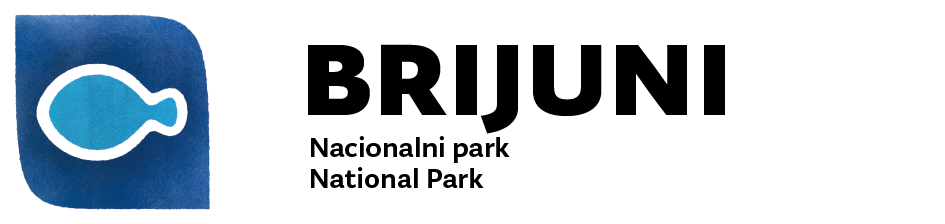 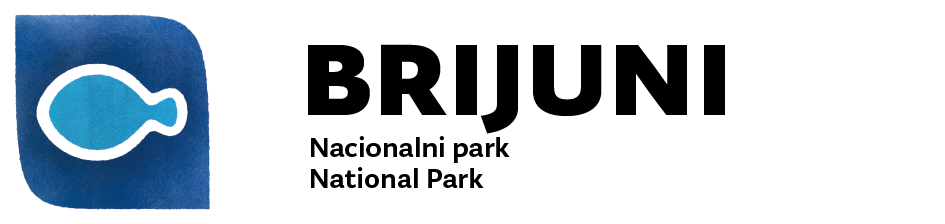 KLASA: 406-01/21-04/37 Ur. Broj:  2168/01-53-68-07/04-21-Brijuni, 18. listopada  2021.	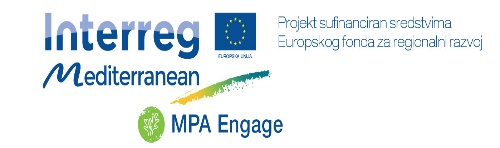 DOKUMENTACIJA ZA NADMETANJE               IZRADA CRTIĆA O KLIMATSKIM PROMJENAMA – MPA ENGAGE Int.br. 430-1/21 Brijuni,  listopad 2021. godineOPĆI PODACIJavna ustanova „Nacionalni park Brijuni“, Brijuni, Pula,OIB: 79193158584Telefon: +385 52 525-888Internetska adresa: www.np-brijuni.hrAdresa elektroničke pošte:  brijuni@np-brijuni.hrAdresa za dostavu pošte: Brionska 10, 52212 Fažana OSOBA ILI SLUŽBA ZADUŽENA ZA KONTAKTIme i prezime: Lorena Žunić, Hrvoje PauletićSlužba za financijsko-računovodstvene poslove i nabavuAdresa elektroničke pošte:  hrvoje.pauletic@np-brijuni.hr,  lorena.zunic@np-brijuni.hr, Telefon:+ 385 52 525791EVIDENCIJSKI BROJ NABAVE: 430-1/214.	 VRSTA POSTUPKA  NABAVE : jednostavna nabava usluga  Postupak nabave vrši se      sukladno članku 15. stavak 1. Zakona o javnoj nabavi   (NN  120/16.)5.	 PREDMET NABAVE I KOLIČINE, ROK IZVRŠENJA I TRAJANJA Predmet nabave: „Izrada crtića o klimatskim promjenama MPA ENGAGE'' koja uključuje uslugu izrade edukativnog animiranog filma na temu klimatskih promjena Predmet nabave detaljno je opisan u projektnom zadatku i čini sastavni dio dokumentacije za nabavu- sve sukladno troškovniku – Prilog III.  i Projektnom zadatku - Prilog II. Predmet nabave je usluga izrade i isporuka edukativnog namjenskog animiranog filma u trajanju od minimalno 4 minute do maksimalno 10 minuta, a temeljio bi se na scenariju koji će zajednički izraditi odabrani Ponuditelj i Naručitelj, stručna služba Nacionalnog parka Brijuni. Scenarij detaljno opisuje radnju animiranog filma, uključujući i tekst za naratora i priprema ga Ponuditelj u suradnji sa stručnom službom NP Brijuni.  Animirani film bi se sastajao od animiranih prikaza na temu klimatskih promjena, popraćen zvukom i naratorom. Ciljna skupina kojoj se edukativni film obraća su djeca osnovnoškolskog uzrasta (starosti do 12 godina). Animirani film će se emitirati na relevantnim online digitalnim platformama i komunikacijskim kanalima (web stranici NP Brijuni, You tube, Facebook, Instagram). Ponuditelj daje Naručitelju slobodno pravo korištenja filma. Film mora biti napravljen u dvije jezične varijante - na hrvatskom i engleskom jeziku, što znači da dva izvorno-govornička voice-overa moraju biti angažirana,  film bi trebao imati mogućnost titlova koji se po potrebi mogu uključiti/isključiti kako bi bio dostupniji gluhim i nagluhim osobama i djeci.Nabava se provodi u sklopu Interreg Med projekta MPA ENGAGE, a  „Financiranje iz EU programa Interreg Mediteran: MPA ENGAGE“Procijenjena vrijednost nabave:  63.000,00  kn (bez PDV-a)Opis predmeta nabave i tehničke specifikacije nalazi se u Prilogu III – Troškovnik i Prilogu II-Projektni zadatak.Količine predmeta nabave nalaze se u Prilogu III – Troškovnik i Prilogu II – Projektni zadatak koji čine sastavni dio dokumentacije o nabavi.Rok izvršenja: početak 15. 11. 2021. godine, završetak 15. 5. 2022. godine  Rok trajanja ugovora/narudžbe: šest (6) mjeseciRok, način i uvjeti plaćanja: nema predujma, plaćanje po ispostavljenom e-računu u slijedećim fazama:Dinamika plaćanja - plaćanje će se izvršiti u dva obroka:60% iznosa biti će plaćeno u roku od 15 dana od datuma izvršenja FAZE 1. i ispostavljenog valjanog e-računa uz kojeg se prilaže potvrda o urednom izvršenju usluge40% iznosa biti će plaćeno u roku od 15 dana od datuma izvršenja FAZE 2. i ispostavljenog valjanog e-računa uz kojeg se prilaže potvrda o urednom izvršenju uslugeKod ispostavljanja e-računa na računu mora biti naznačeno da se financiranje vrši u sklopu Interreg Med programa i projekta  MPA ENGAGE.Račun mora sadržavati i naznaku:  Financiranje iz EU programa Interreg Med programa i projekta MPA ENGAGE uz navođenje naziva, KLASE i UR.BROJA Ugovora između Naručitelja i IzvršiteljaPotvrdu o urednom izvršenju usluge ovjeravaju predstavnici naručitelja i odabranog ponuditelja.Sva plaćanja naručitelj će izvršiti na račun odabranog ponuditelja, prema navedenim uvjetima plaćanja na temelju ispostavljenih valjanih e-računa.6.	DOKAZI SPOSOBNOSTIJavni naručitelj će odbiti ponudu ponuditelja koji ne zadovolji uvjet nekažnjavanosti, podmirenih poreznih obveza te pravne i tehničke sposobnosti.U tu svrhu ponuditelji su obvezni dostaviti: 6.1. Izjavu o nekažnjavanju koju daje osoba ovlaštena za zastupanje na Obrascu koji se nalazi u Prilogu 2.  Ove Dokumentacije.6.2. PRAVNA I POSLOVNA SPOSOBNOSTDokazi sposobnosti: Potvrda porezne uprave ili drugog nadležnog tijela u državi poslovnog nastana gospodarskog subjekta kojom se dokazuje da nema poreznog duga s osnova javnih davanja- dospjelih poreznih obveza i obveza za mirovinsko i zdravstveno osiguranje.2.    Izvadak iz sudskog registra . NAPOMENA:Ponuditelj u postupku nadmetanja mora dostaviti dokumente sukladno gore navedenim traženim dodatnim kriterijima. Sva dokumentacija  prilaže se u preslici. Svaki ponuditelj mora u postupku javne nabave dokazati svoj upis u sudski, obrtni, strukovni ili drugi odgovarajući registar države sjedišta gospodarskog subjekta.Upis u registar dokazuje se odgovarajućim izvodom, a ako se oni ne izdaju u državi sjedišta gospodarskog subjekta, gospodarski subjekt može dostaviti izjavu s ovjerom potpisa kod nadležnog tijela. Izvod ili izjava ne smije biti starija od tri mjeseca računajući od dana početka postupka javne nabave. Izdavatelj dokaza: Trgovački sud, odnosno upravno ili drugo tijelo nadležno za vođenje obrtnog, strukovnog ili poslovnog registra. Ponuditelj s navedenim dokazom dokazuje da je registriran za djelatnosti.6.3. TEHNIČKA I STRUČNA SPOSOBNOST - ponuditelja, te dokumenti kojima dokazuju sposobnost: nisu traženi.	Sve tražene dokumente i dokaze ponuditelji mogu dostaviti u neovjerenoj preslici, ili ovjerenoj preslici ili izvorniku.Gospodarski subjekt mora dokazati da za izvršenje ugovora raspolaže s traženim stručnjakom i to:Stručnjak – magistar animiranog filma i novih medija Kao dokaz uvjeta sposobnosti iz ove točke gospodarski subjekt dostavlja:Izjavu o raspolaganju traženim stručnjakom koji će sudjelovati u pružanju usluge.Minimalni iskustvo Stručnjaka – magistar animiranog filma i novih medija               S ciljem osiguranja da gospodarski subjekt ima iskustvo potrebno za izvršenje ugovora   o javnoj nabavi na odgovarajućoj razini kvalitete, Naručitelj kao dokaz ispunjavanja tehničke i stručne sposobnosti od gospodarskog subjekta zahtjeva dostavu popisa edukativno namjenskih animiranih filmova na području ekološke i društvene angažiranosti uz dostavljenu poveznicu za pregled radova na digitalnim platformama ili slično. Stručnjak - magistar animiranog filma i novih medijaminimalno završena razina obrazovanja 7.1 završen diplomski studij prema Zakonu o Hrvatskom kvalifikacijskom okviru (NN 22/13, 41/16, 64/18) ili razina 7 prema Europskom kvalifikacijskom okviru (EQF) iz područja umjetnosti. minimalno iskustvo - realiziran 1 animiran namjenski edukativni film na području ekološke ili društvene angažiranosti.        NAPOMENA:Ponuditelj mora u izvršenju Ugovora angažirati stručnjaka kojeg navede u svojoj ponudi.Nominirani stručnjak treba biti u mogućnosti komunicirati na hrvatskom jeziku i latiničnom pismu. Ako nominirani stručnjak ne poznaje hrvatski jezik i latinično pismo, Izvršitelj je obvezan o vlastitom trošku koji mora biti uključen u cijenu ponude osigurati kvalificiranog prevoditelja. Odabrani ponuditelj ne može mijenjati stručnjake bez prethodnog pisanog odobrenja Naručitelja. Odabrani Ponuditelj je dužan podnijeti pisani zahtjev Naručitelju za zamjenom te navesti razloge za zamjenu i stručne kvalifikacije osobe koju predlaže za zamjenu.U slučaju zamjene stručnjaka, obzirom da se njihovo iskustvo boduje u okviru kriterija za odabir ekonomski najpovoljnije ponude, potrebno je da zamjenski stručnjak ima iste ili bolje stručne kvalifikacije od stručnjak kojeg je Ponuditelj predložio u odabranoj ponudi. Dakle, zamjenski stručnjak mora ukupno po kriteriju Stručne kvalifikacije stručnjaka ostvariti najmanje onoliko bodova ili više koliko je ukupno ostvario stručnjak kojeg je Ponuditelj predložio u ponudi.Naručitelj zadržava pravo zahtijevati zamjenu jednog ili više od stručnjaka Izvršitelja u sljedećim okolnostima:- ako stručnjak opetovano propušta obavljati radnje definirane Ugovorom,  - ako se pouzdano utvrdi da je stručnjak primio bilo kakav mito, dar, naknadu, proviziju ili nešto drugo vrijedno kao poticaj ili nagradu od strane Izvođača radova u vezi s Ugovorom.  Sve troškove povezane sa zamjenom stručnjaka u potpunosti snosi Ponuditelj.7.	PODACI O PONUDIPonuditelj za ovaj predmet nabave dostavlja jednu ponudu.Pri izradi ponude ponuditelj se mora pridržavati zahtjeva i uvjeta iz dokumentacije za nadmetanje. Pri izradi ponude ponuditelj ne smije mijenjati i nadopunjavati tekst dokumentacije za nadmetanje.8.	SADRŽAJ PONUDE Popunjeni Ponudbeni list iz ove dokumentacije za nadmetanje,Dokaz o nekažnjavanju,Izvod o upisu u sudski registar, obrtni, strukovni ili drugi odgovarajući registar države sjedišta gospodarskog subjektaPotvrdu porezne uprave o stanju poreznog dugaDokazi tehničke sposobnosti- ako su traženiPopunjeni i potpisan Troškovnik – Ponuditelj mora ispuniti u potpunosti Troškovnik na propisanom obrascu u obliku danom u Prilogu III ove Dokumentacije za nadmetanje, te potpisati i ovjeriti zadnju stranicu Troškovnika.Jamstva, ako su traženaPotpisan Prijedlog Ugovora  (ako je priložen).9.	NAČIN IZRADE PONUDE:Ponuditelj mora u potpunosti popuniti Ponudbeni list ponudePonuda mora biti potpisana od strane ovlaštene osobe ponuditeljaPonuda se izrađuje na hrvatskom jeziku i latiničnom pismu Za vrijeme roka za dostavu ponuda ponuditelji mogu postavljati upite i tražiti pojašnjenja vezana za Dokumentaciju za nadmetanje pod uvjetom da takav zahtjev dostave naručitelju najkasnije dva radna dana prije dostave ponuda.10.	NAČIN DOSTAVE PONUDEPonuditelj će dostaviti ponudu neposredno ili putem pošte složenu, uvezanu u cjelinu i zapakiranu u zatvorenu omotnicu, koja mora biti adresirana na adresu Naručitelja:JAVNA USTANOVA „NACIONALNI PARK BRIJUNI“, 52212 Fažana, Brionska 10  imati naznaku:„PONUDA ZA – EV. BROJ: 430-1/21 - Izrada crtića o klimatskim promjenama MPA ENGAGE“ s naznakom ne otvaraji(c)      naziv i adresu ponuditelja.Krajnji rok za dostavu ponude je:   12.11. 2021. godine do 09:00 sati.              Ponudu za nabavu, sa svim traženim prilozima, potrebno je dostaviti na adresu                Brionska 10, Fažana u papirnatom i elektroničkom obliku (CD ili slično). Ponuda mora biti uvedena u Upisnik o zaprimanju ponuda do isteka krajnjeg roka za dostavu ponude.Otvaranje ponuda nije javno.Ponude se otvaraju prema rednom broju iz upisnika o zaprimanju ponuda.11.	NAČIN ODREĐIVANJA CIJENE PONUDEPonuditelj dostavlja ponudu s cijenom izraženom u hrvatskim kunama, bez poreza na dodanu vrijednost (u daljnjem tekstu: PDV). Cijena ponude piše se brojkama.Cijena ponude izražava se za cjelokupan predmet nabave i to na bazi Troškovnika – Prilog III iz ponude koju je dostavio ponuditelj. U cijenu ponude su uračunati svi troškovi i popusti, bez PDV-a.Ponuditelj će ispuniti jedinične cijene i ukupne iznose za sve stavke opisane u Troškovniku.Ponuđene jedinične cijene iz Troškovnika su nepromjenjive i obuhvaćaju sve troškove i izdatke ponuditelja vezano za predmet nadmetanja (osim PDV-a).12.	KRITERIJ ZA ODABIR PONUDEKriterij na kojem Naručitelj temelji odabir je ekonomski najpovoljnija ponuda  uz ispunjenje uvjeta traženih točkom 6.  Ove Dokumentacije.Naručitelj zadržava pravo u pojedinim slučajevima odabrati ponudu neovisno o ispunjenju traženih uvjeta iz točki 6. Ove Dokumentacije.KRITERIJI ZA ODABIR EKONOMSKI NAJPOVOLJNIJE PONUDE I NJIHOV RELATIVNI ZNAČAJ:Naručitelj će sklopiti ugovor o javnoj nabavi s ponuditeljem koji je dobio najviši ukupan broj bodova.Naručitelj je radi lakšeg računanja svakom kriteriju prema njegovom relativnom značaju dodijelio maksimalan broj bodova.Formula po kojoj se izračunava ekonomski najpovoljnija ponuda je: UB = C+BPri čemu je: UB = ukupan broj bodova ponude koja se ocjenjujeC = broj bodova za ponudu koja se ocjenjuje po kriteriju „cijena ponude“B = broj bodova koji je dobila ponuda za specifično iskustvo stručnjaka – magistar animiranog filma i novih medijaOPIS KRITERIJA I NAČIN UTVRĐIVANJA BODOVNE VRIJEDNOSTI:1. CIJENA PONUDE – 60%Naručitelj kao jedan od kriterija određuje cijenu ponude – financijski kriterij.Cijena (C)  – broj bodova koji će biti dodijeljen ponudi s najnižom ponuđenomcijenom bez PDV-a je 60.Bodovna vrijednost prema ovom kriteriju izračunava se prema slijedećoj formuli:C = (Cmin/CP) x 60C = broj bodova za ponudu koja se ocjenjuje po kriteriju „cijena ponude“C min = najniža ponuđena cijena (bez PDV-a)CP = cijena ponude koja je predmet ocjene (bez PDV-a)60 = broj bodova za kriterij cijene  2. SPECIFIČNO ISKUSTVO STRUČNJAKA  – 40%Naručitelj će u sklopu kvalitativne ocjene ponude bodovati specifično iskustvo  Stručnjaka-magistar animiranog filma i novih medija Maksimalan broj bodova koji ponuditelj može ostvariti u okviru ovog kriterija je 40 bodova, a bodovi se dodjeljuju prema slijedećim tablicama. Bodovna vrijednost prema ovom kriteriju izračunava se prema slijedećoj formuli:B = broj uredno izvršenih projekata animiranih namjenskih edukativnih filmova na području ekološke ili društvene angažiranosti.Dokazi koje je potrebno priložiti kao dokaz kriterija: Životopis stručnjaka iz kojeg je vidljivo traženo iskustvo, potpisan od strane stručnjakaU životopisu je potrebno najmanje navesti sljedeće podatke:  stručnjak (ime, prezime, obrazovanje, zanimanje, naziv i sjedište poslodavca) naziv projekta/ugovora na kojem je stečeno specifično iskustvo naziv druge ugovorne stranke/naručitelja projekta na kojem je stečeno specifično iskustvo i kontakt osobe kod koje je moguće provjeriti navedeno razdoblje provođenja projekta/ugovora (od – do, mjesec i godina)  kratak opis poslova koje je stručnjak obavljao kako bi stekao traženo specifično iskustvoNakon što Naručitelj za svakog ponuditelja utvrdi ispunjavanje minimalnih uvjeta te bodovnu vrijednost prema navedenim kriterijima, zbrojiti će se bodovi dodijeljeni mu po svakom od kriterija kako bi se dobio ukupan broj bodova za pojedinog ponuditelja.Najpovoljniji je onaj ponuditelj koji će ostvariti ukupni najveći broj bodova prema navedenimkriterijima.13.	ROK VALJANOSTI PONUDERok valjanosti ponude je 30 (trideset) dana računajući od krajnjeg roka za dostavu ponuda.14.	NAČIN DOSTAVE UZORAKAUzorci nisu traženi.15.	DONOŠENJE ODLUKE O ODABIRU ILI PONIŠTENJUNakon ocijene i odabira najpovoljnije ponude ravnatelj Ustanove donosi Odluku o odabiru ili Odluku o poništenju. Naručitelj bez odgode istovremeno svakom ponuditelju dostavlja Odluku o odabiru/poništenju zajedno s preslikom Zapisnika o otvaranju pregledu i ocjeni ponuda.16.  	UPOTPUNJAVANJE I OBJAŠNJENJE PONUDE: Naručitelj može prije donošenja Odluke                  o odabiru tražit od ponuditelja da ponudu odnosno predane dokumente objasne ili                 upotpune u svrhu otklanjanja pogrešaka, nedostataka ili nejasnoća svoje ponude.17.	BITNI UVJETI UGOVORAS odabranim ponuditeljem sklopiti će se Ugovor o nabavi  - Ostale usluge MPA ENGAGE Mjesto isporuke usluge: otok Veli Brijun18.	UGOVORNA KAZNA              Ukoliko Ponuditelj ne izvrši ugovorene usluge u roku isti se obvezuje platiti Naručitelju                 na ime ugovorne kazne 2‰ (dva promila) od ukupno ugovorene vrijednosti bez PDV-                 a za svaki kalendarski dan prekoračenja ugovorenog roka izvršenja usluga, s tim da               ukupni iznos ugovorne kazne može iznositi maksimalno 10% (deset posto) od ukupne               ugovorene vrijednosti bez PDV-a.19.	JAMSTVO	Ponuditelj će zajedno s ponudom dostaviti Jamstvo za ozbiljnost ponude na iznos od        1.500,00 kn koje mora  biti u obliku garancije banke, bjanko zadužnice       ili uplate novčanog pologa na račun naručitelja. Garancija banke mora biti               bezuvjetna, neopoziva i naplativa na prvi pisani poziv.       Uplatu jamstva u obliku novčanog pologa uplatiti na žiro-račun Naručitelja broj:                 IBAN: HR052360000-1101435571  s naznakom jamstvo za ozbiljnost ponude u               postupku nabave 430-1/20. Dokaz o uplati novčanog pologa ponuditelj je dužan                priložiti  u sklopu  dostavljene ponude.20.	OSTALOObavijest o rezultatima: pisanu obavijest o rezultatima nabave naručitelj će dostaviti ponuditeljima  u roku od 15 dana od dana isteka roka za dostavu ponuda.							Stručni suradnik za nabavu							Hrvoje PauletićPRILOZI DOKUMENTACIJE:Prilog 1: Ponudbeni listPrilog 2: Izjava o nekažnjavanjuPrilog 3: Troškovnik	         Prilog 4: Ugovor          Prilog 1:Ponudbeni list za postupak nabave: 430-1/21 – Izrada crtića o klimatskim promjenama – MPA Engage  Ispuniti sve stavke obrascaPonudbeni list br.________________________11. Uz ponudu dostavljamo popis svih sastavnih dijelova i priloga ponude (Sadržaj ponude) uvezanih slijedećim redoslijedom:Ponuditelj:______________________________________________ (tiskano upisati ime i prezime ovlaštene osobe ponuditelja)______________________________________________ Potpis i pečatPrilog 2.IZJAVA 0 NEKAŽNJAVANJUJa,	, kao osoba ovlaštena za zastupanje(ime i prezime)gospodarskog subjekta	OIB:	(naziv pravne osobe)izjavljujem:da gospodarski subjekt i osoba ovlaštena po zakonu za zastupanje gospodarskog subjekta nisu pravomoćno osuđeni za bilo koje od sljedećih kaznenih djela odnosno za odgovarajuća kaznena djela prema propisima države sjedišta gospodarskog subjekta ili države čiji je državljanin osoba ovlaštena po zakonu za zastupanje gospodarskog subjekta:prijevara (članak 236.), prijevara u gospodarskom poslovanju (članak 247.), primanje mita u gospodarskom poslovanju (članak 252.), davanje mita u gospodarskom poslovanju (članak 253.), zlouporaba u postupku javne nabave (članak 254.), utaja poreza ili carine (članak 256.), subvencijska prijevara (članak 258.), pranje novca (članak 265.), zlouporaba položaja i ovlasti (članak 291.), nezakonito pogodovanje (članak 292.), primanje mita (članak 293.), davanje mita (članak 294.), trgovanje utjecajem (članak 295.), davanje mita za trgovanje utjecajem (članak 296.), zločinačko udruženje (članak 328.) i počinjenje kaznenog djela u sastavu zločinačkog udruženja (članak 329.) iz Kaznenog zakonaprijevara (članak 224.), pranje novca (članak 279.), prijevara u gospodarskom poslovanju (članak 293.), primanje mita u gospodarskom poslovanju (članak 294.a), davanje mita u gospodarskom poslovanju (članak 294.b), udruživanje za počinjenje kaznenih djela (članak 333.), zlouporaba položaja i ovlasti (članak 337.), zlouporaba obavljanja dužnosti državne vlasti (članak 338.), protuzakonito posredovanje (članak 343.), primanje mita (članak 347.) i davanje mita (članak 348.) iz Kaznenog zakona („Narodne novine" br. 110/97., 27/98., 50/00., 129/00., 51/01., 111/03., 190/03., 105/04., 84/05., 71/06., 110/07., 152/08., 57/11., 77/11. i 143/12.),U	,	2021. godinePONUDITELJ:(pečat i potpis ovlaštene osobe)Prilog IIITROŠKOVNIKOpis predmeta nabave: Troškovnik -  Izrada crtića o klimatskim promjenama  MPA Engage –prikazan je u Excell   dokumentu  koji čini sastavni dio ove dokumentacije za nadmetanje.Javna ustanova “Nacionalni park Brijuni”, Brijuni, 52100 Pula, OIB 79193158584, zastupana po v.d. ravnatelja dr.sc. Marnu Milotiću, ( u daljnjem tekstu: Naručitelj)i_______________________________________________ OIB: _________________ kojeg zastupa _____________, direktor (u daljnjem tekstu: Izvršitelj)zaključili su dana ______________2021. godineUGOVORO JAVNOJ NABAVI USLUGE:IZRADA CRTIĆA O KLIMATSKIM PROMJENAMA – MPA ENGAGEPREDMET UGOVORAČlanak 1.Ovaj ugovor sklapa se na temelju provedenog postupka jednostavne nabave za predmet nabave: Izrada crtića o klimatskim promjenama  – MPA ENGAGE, evidencijski broj nabave: 430-1/21,  Odluke o odabiru, KLASA: 406-01/21-04/37, URBROJ: 2168/01-53-68-07/04-21-__, od ________.2021. godine i ponude Izvršitelja oznake: ______________ od ___________.2021. godine koja je u predmetnom postupku javne nabave odabrana kao najpovoljnija, a koja čini sastavni dio ovog Ugovora.Nabava usluge – Izrada crtića o klimatskim promjenama  – MPA ENGAGE provodi se u okviru Interreg MED programa koji sufinancira Europski fond za regionalni razvoj (85% ukupnih prihvatljivih troškova ) te sufinanciranje vlastitim sredstvima projekta Javne ustanove Nacionalni park Brijuni (15% ukupnih prihvatljivih troškova).  Aktivnosti koje čine predmet ovoga Ugovora planirane su unutar Projektnog zadatka „Izrada crtića o klimatskim promjenama  – MPA ENGAGE“  koji je sastavni dio ovog Ugovora. Članak 2.Predmet ovog Ugovora je: Usluga izrade i isporuka edukativnog namjenskog animiranog filma u trajanju od minimalno 4 minute do maksimalno 10 minuta, a temelji  se na scenariju koji će zajednički izraditi odabrani Ponuditelj i Naručitelj i Stručna služba Nacionalnog parka Brijuni. Scenarij detaljno opisuje radnju animiranog filma, uključujući i tekst za naratora i priprema ga Ponuditelj u suradnji sa Stručnom službom NP Brijuni.  Animirani film bi se sastajao od animiranih prikaza na temu klimatskih promjena, popraćen zvukom i naratorom. Ciljna skupina kojoj se edukativni film obraća su djeca osnovnoškolskog uzrasta (starosti do 12 godina). Animirani film će se emitirati na relevantnim online digitalnim platformama i komunikacijskim kanalima (web stranici NP Brijuni, Youtube, Facebook, Instagram). Izvršitelj daje Naručitelju slobodno pravo korištenja filma. Film mora biti napravljen u dvije jezične varijante - na hrvatskom i engleskom jeziku, što znači da dva izvorno-govornička voice-overa moraju biti angažirana,  film bi trebao imati mogućnost titlova koji se po potrebi mogu uključiti/isključiti kako bi bio dostupniji gluhim i nagluhim osobama i djeci.Tema koja se provlači kroz edukativni video jesu klimatske promjene, a naglasak je na važnosti morskih zaštićenih područja u prilagodbi i ublažavanju istih. Takva područja funkcioniraju kao prirodni rezervati bioraznolikosti, vrlo su dobro istražena i ljudski utjecaj je bitno smanjen te je lakše detektirati bilo kakve promjene koje se događaju u okolišu. Djelatnici morskog zaštićenog područja u suradnji sa znanstvenicima prikupljaju vrijedne podatke o stanju okoliša i upravo oni predstavljaju poveznicu između znanosti i šire javnosti. Video prikazuje što su to klimatske promjene, koji su uzroci ali i posljedice istih, ističe ključnu ulogu morskih zaštićenih područja kao i važnost uključivanje svih dionika u borbi protiv klimatskih promjena jer djelovanjem svakog pojedinca na lokalnoj razini itekako možemo utjecati na širu, globalnu sliku. Opći cilj projektnog zadatka je educiranje i podizanje svijesti djece i odraslih na temu klimatskih promjena i ulogu morskih zaštićenih područja. Kroz animirani film želimo pozitivno utjecati na ponašanje djece i povećati njihovo razumijevanje i brigu za planet na kojem živimo, a koji je pod velikim pritiskom klimatskih promjena. Izvršitelj se obvezuje kvalitetno, u skladu s pravilima struke i u ugovorenom roku izvršiti uslugu iz  stavka 1. ovog članka.Izvršitelj je Autor od kojeg Naručitelj naručuje naručuje stvaranje autorskog dijela u sklopu Interreg Med projekta MPA ENGAEG.VRIJEDNOST USLUGE                                                                              Članak 3.Ukupna vrijednost usluga iz članka 2. ovog Ugovora iznosi _________________ kuna (slovima: __________________kuna) bez PDV-a. Na navedenu cijenu PDV će se obračunati sukladno važećim zakonskim propisima.Ugovorne strane su suglasne da su jedinične cijene ponude fiksne i nepromjenjive za cijelo vrijeme trajanja ugovora, te da su u iste uključeni svi troškovi i izdaci Izvršitelja (troškovi prijevoza, putni troškovi, dnevnice, materijal i oprema za rad  i sl.) koji mogu proizaći prilikom izvršenja usluge iz članka 2. ovog Ugovora i Projektnog zadatka, uključujući posebne poreze, trošarine i carine ako postoje te popusti. Promjena ukupno ugovorene cijene moguća je jedino u skladu s uvjetima predviđenim u članku 16. ovoga Ugovora (Izmjene ugovora).MJESTO IZVRŠENJA USLUGEČlanak 4.Predmetne usluge izvršavaju se u poslovnim prostorima Naručitelja i prema potrebi poslovnim prostorima Izvršitelja.ROK I NAČIN IZVRŠENJA USLUGEČlanak 5.Rok početka izvršenja usluge počinje teći dan nakon obostranog potpisa ugovora. Rok izvršenja usluga je 6 mjeseci od dana stupanja ugovora na snagu, a Izvršitelj se obvezuje temeljem ovog Ugovora isporučiti autorsko djelo najkasnije do 10.05.2022. godine u odgovarajućem obliku, kvalitete podobne za korištenje na način određen ovim ugovorom prema rokovima navedenim u Projektnom zadatku.Ukoliko Izvršitelj nije u mogućnosti izvršiti ugovorne usluge u rokovima iz ovog članka, a do razloga za produženje ugovorenog roka ne dođe pogreškom Izvršitelja, dužan je pisanim putem o tome obavijestiti Naručitelja i zatražiti suglasnost za produženje roka. Zahtjev i obrazloženje razloga za produženje ugovorenog roka smatrat će se pravodobno dostavljenim ukoliko Izvršitelj isti dostavi Naručitelju prije isteka roka iz prethodnog stavka ovog članka. Promjenu roka ugovorne strane moraju ugovoriti dodatkom ovog Ugovora.Ovaj Ugovor prestaje ispunjenjem ugovornih obveza obiju ugovornih strana i potpisom Potvrde o isporučenoj / izvršenoj usluzi.ROK, NAČIN I UVJETI PLAĆANJAČlanak 6.Naručitelj ne predviđa plaćanje predujma (avansa).Izvršene usluge Naručitelj će plaćati na žiro račun Izvršitelja temeljem ispostavljenih i valjanih elektroničkih e-računa, na osnovu stvarno izvršenih i isporučenih usluga.    Naručitelj je od 01. prosinca 2018. godine obvezan zaprimati i obrađivati te izvršiti plaćanje elektroničkih računa i pratećih isprava izdanih sukladno europskoj normi sukladno članku 6. stavku 1. i članku 7. Zakona o elektroničkom izdavanju računa u javnoj nabavi („Narodne novine“ broj 94/18).Prema članku 7. istog zakona, Izdavatelji elektroničkih računa obvezni su od 01. srpnja 2019. izdavati i slati elektroničke račune i prateće isprave sukladno europskoj normi. Račun i prateće isprave koje nisu sukladne europskoj normi i njezinim ispravcima, izmjenama i dopunama Naručitelj neće zaprimiti, obraditi niti platiti.Plaćanje se vrši na temelju valjanog e-računa i dokaza o izvršenju pojedine faze (Potvrda o izvršenoj usluzi ovjerena od strane Naručitelja i Izvršitelja) koje je Izvršitelj dužan dostaviti Naručitelju.Dinamika plaćanja - plaćanje će se izvršiti u dva obroka:60% iznosa biti će plaćeno u roku od 15 dana od datuma izvršenja FAZE 1. isporuka do 15.12.2021. godine  i ispostavljenog valjanog e-računa uz kojeg se prilaže potvrda o urednom izvršenju usluge40% iznosa biti će plaćeno u roku od 15 dana od datuma izvršenja FAZE 2. isporuka do 10.05.2022. godine i ispostavljenog valjanog e-računa uz kojeg se prilaže potvrda o urednom izvršenju uslugeKod ispostavljanja e-računa na računu mora biti naznačeno da se financiranje vrši u sklopu Interreg Med programa i projekta  MPA ENGAGE.Račun mora sadržavati i naznaku:  Financiranje se vrši u sklopu Interreg Med programa i projekta MPA ENGAGE uz navođenje naziva, KLASE i UR.BROJA Ugovora između Naručitelja i Izvršitelja. Sva plaćanja Naručitelj će izvršiti na poslovni račun Izvršitelja HR______________________________. Plaćanja će biti isključivo u hrvatskim kunama (HRK).Izvršitelj ne smije bez suglasnosti Naručitelja svoja potraživanja prema Naručitelju, po ovom ugovoru, prenositi na treće osobe.Naručitelj može u opravdanim slučajevima osporiti plaćanje dijela računa, ali je neosporeni dio računa dužan platiti u naprijed navedenom roku. Naknade koje proizlaze iz iskorištavanja naručenog autorskog djela priopćavanjem javnosti i na drugi način, a koje se ostvaruju putem organizacija kolektivne zaštite autorskih prava pripadaju Naručitelju. Prava koja se individualno ostvaruju, ostvarivat će, temeljem svojih isključivih prava Naručitelj.Članak 7.Sukladno ponudi, ponuditelj neće dio ugovora o javnoj nabavi dati u podugovor.UGOVORNA KAZNA	Članak 8.Ako Izvršitelj usluga ne izvrši ugovorene usluge u roku iz članka 5. ovog Ugovora, uključivo opravdano produženi rok, isti se obvezuje platiti Naručitelju na ime ugovorne kazne 2‰ (dva promila) od ukupno ugovorene vrijednosti bez PDV-a za svaki kalendarski dan prekoračenja ugovorenog roka izvršenja usluga, s tim da ukupni iznos ugovorne kazne može iznositi maksimalno 10% (deset posto) od ukupne ugovorene vrijednosti bez PDV-a.Ugovorna kazna neće osloboditi Izvršitelja obveze da izvrši usluge ili bilo koje druge obveze, zadatke ili odgovornosti koje ima prema ovom Ugovoru i Dokumentaciji za nadmetanje.Članak 9.U slučaju da jedna od ugovornih strana ne izvrši neku od preuzetih obveza iz ovog Ugovora zbog razloga za koje snosi odgovornost, te da navedeno neispunjavanje obveza prouzrokuje drugoj ugovornoj strani štetu, ugovorna strana koja nije ispunila obvezu je obavezna drugoj ugovornoj strani nadoknaditi stvarnu štetu prouzrokovanu navedenim neispunjavanjem obveza.Ako šteta koju Naručitelj pretrpi, zbog neurednog izvršenja obveza Izvršitelja, prelazi iznos ugovorne kazne, Naručitelj ima pravo na iznos naknade štete koji prelazi visinu ugovorne kazne.OBVEZE IZVRŠITELJAČlanak 10.Izvršitelj se obvezuje da će se u potpunosti pridržavati svih uvjeta određenih u Dokumentaciji za nadmetanje u postupku jednostavne nabave: Izrada crtića o klimatskim promjenama  – MPA ENGAGE, evidencijski broj nabave: 430-1/21,  i u Prilogu II -  Projektnom zadatku.Izvršitelj se obvezuje tijekom izvršenja ugovora o javnoj nabavi pridržavati se primjenjivih obveza u području prava okoliša, socijalnog i radnog prava, uključujući kolektivne ugovore, a osobito obvezu isplate ugovorene plaće, ili odredaba međunarodnog prava okoliša, socijalnog i radnog prava navedenim u Prilogu XI. ZJN 2016.Članak 11.Izvršitelj je po ovom Ugovoru odgovoran za pridržavanje ugovorenog roka, zakonito i stručno obavljanje usluge putem predloženog stručnjaka: Stručnjak – magistar animiranog filma i novih medija: _______________________________Nominirani stručnjak treba biti u mogućnosti komunicirati na hrvatskom jeziku i latiničnom pismu. Ako nominirani stručnjak ne poznaje hrvatski jezik i latinično pismo, Izvršitelj je obvezan o vlastitom trošku koji mora biti uključen u cijenu ponude osigurati kvalificiranog prevoditelja.Stručnjak nominiran u ponudi i naveden u stavci 1. ovog članka imaju obvezu pružati usluge na način na koji je to određeno Dokumentaciji za nadmetanje, Projektnom zadatku i odabranoj ponudi.Tijekom izvršenja ugovora Izvršitelj ne može izvršiti zamjenu nominiranog stručnjaka bez prethodnog odobrenja Naručitelja. U slučaju potrebe za zamjenom imenovanog stručnjaka, Izvršitelj je obvezan od Naručitelja zatražiti izdavanje prethodne pisane suglasnosti. Naručitelj će prihvatiti zamjenu samo ako predloženi novi stručnjak ispunjava minimalne uvjete tražene u Dokumentaciji o nabavi. Dokazi o ispunjavanju uvjeta za novog stručnjaka dostavljaju se uz zahtjev za zamjenu.Zamjenu stručnjaka čije je iskustvo ocjenjivano kao jedan od kriterija za odabir ekonomski najpovoljnije ponude Naručitelj će odobriti samo u slučaju da predloženi novi stručnjak ima isto ili bolje specifično iskustvo (reference) kao i stručnjak kojeg zamjenjuje. Dakle, zamjenski stručnjak mora ukupno po kriteriju Stručne kvalifikacije stručnjaka ostvariti najmanje onoliko bodova ili više koliko je ukupno ostvario stručnjak kojeg je Izvršitelj predložio u ponudi. Naručitelj zadržava pravo zahtijevati zamjenu stručnjaka Izvršitelja u sljedećim okolnostima:ako stručnjak opetovano propušta obavljati radnje definirane Ugovorom,ako se pouzdano utvrdi da je stručnjak primio bilo kakav mito, dar, naknadu, proviziju ili nešto drugo vrijedno kao poticaj ili nagradu od strane izvršitelja usluga u vezi s Ugovorom. Sve troškove povezane sa zamjenom stručnjaka u potpunosti snosi Izvršitelj.Izvršitelj odgovara za ispunjenje obveza koje su predmet ovog Ugovora te se obvezuje izvršiti usluge stručno i kvalitetno, u skladu s odredbama ovog Ugovora, važećim zakonima i drugim propisima koji uređuju predmetnu materiju, uvjetima iz Dokumentacije za nadmetanje i Projektnog zadatka i ponude Izvršitelja, prema pravilima struke te uputama Naručitelja.OBVEZE NARUČITELJAČlanak 12.Obveze Naručitelja:osigurati dostupnost svih relevantnih informacija i dokumentacije potrebne za izvršenje usluge prema Projektnom zadatku;nadzirati pružanje predmetnih usluga i davati Izvršitelju upute za rad, a Izvršitelj mu je dužan to omogućiti;pravodobno i uredno provesti ostale radnje kojima Naručitelj omogućuje Izvršitelju nesmetano obavljanje ugovorenih usluga;Naručitelj je dužan bez odgađanja upoznati Izvršitelja s uočenim nedostatcima u pruženim uslugama i isporučevinama te odrediti Izvršitelju primjereni rok za otklanjanje istih, ne duži od 30 (trideset) dana;po urednom izvršenju usluga i dostavi isporučevina, isplatiti naknadu Izvršitelju prema ugovorenoj cijeni i na način i u roku utvrđenom ovim Ugovorom.-      isporuka usluge provesti će se u 2 faze:        FAZA 1. - isporuka do 15.12.2021. godine       Predprodukcija uključuje:Scenarij odnosno tekst u kojem se detaljno opisuje sadržaj te razrađuje film Storyboard ili knjiga snimanja u kojem je scenarij razrađen na temelju kojega se pristupa snimanju filma        FAZA 2. - isporuka do 10.05.2022.        Produkcija i postprodukcija uključuje: Režija Izrada likova i ilustracijaAnimacijaSnimanje naracije, zvukova i ozvučavanje filmaKomponiranje glazbeMontaža filma Finalizacija izrade animiranog filmaPriprema kratkih ilustracija za promociju i objave       Naručitelj traži  da prelazak prava korištenja tog dijela ili u vezi s tim dijelom ostvaruje  bez obveze           ishođenja dodatnog ovlaštenja ili plaćanja ikakve dodatne naknade. Naručitelj traži pravo         umnožavanja, objavljivanja i daljnje distribucije. Također traži da Naručitelj djela može iskorištavati           sadržajno neograničenopo urednom izvršenju usluga i dostavi isporučevina, isplatiti naknadu Izvršitelju prema ugovorenoj cijeni i na način i u roku utvrđenom ovim Ugovorom.PRIJENOS VLASNIŠTVA I AUTORSKIH PRAVA 					         Članak 13.Naručitelj, potpisom ovog Ugovora postaje nositeljem sveukupnih prava iskorištavanja autorskog djela koji će sukladno potrebama Naručitelja i u trajanju po određenju Naručitelja biti prvi put korišteno pod naslovom __________________________________.  Edukativni film obraća se djeci osnovnoškolskog uzrasta (starosti do 12 godina). Animirani film će se emitirati na relevantnim online digitalnim platformama i komunikacijskim kanalima. U navedenom smislu Naručitelj je ovlašten ostvarivati sva prava u vezi autorskog dijela, a naročito prvi put objaviti autorsko djelo, distribuirati autorsko djelo na sve moguće načine i u svim oblicima koji budu poznati za vrijeme trajanja autorskih prava, i to bilo naplatnim, bilo besplatnim putem, stavljati autorsko djelo na raspolaganje javnosti, vršiti preinake i obrade autorskog djela u smislu transkripcija, konvertiranja u e-oblik, kraćenja i slično, ostvarivati pravo na naknadu za reproduciranje za privatno ili drugo vlastito korištenje.  Naručitelj i Izvršitelj suglasno utvrđuju da sva prava na autorskom djelu te svim možebitnim izvedenicama Naručitelj stječe kao isključiva prava, bez teritorijalnog ograničenja, za cijelo vrijeme sadašnje zakonske zaštite autorskih prava, uključujući i možebitna produljenja ukoliko do istih dođe. Ujedno Naručitelj je ovlašten pravima stečenim temeljem ovog Ugovora neograničeno raspolagati te ista prenijeti na bilo koju treću osobu radi efikasnijeg ostvarivanja, bez posebnog odobrenja autora – Izvršitelja. Izvršitelj – autor se obvezuje na zahtjev Naručitelja, a u slučaju potrebe neodložno izvršiti potrebne preinake ili dorade autorskog djela na način da ista budu upotrebljiva u smislu zahtjeva Naručitelja.  Izvršitelj jamči da je autorsko djelo originalno, da ne krši prava bilo koje treće osobe, da ima pravo zaključiti ovaj Ugovor i dodijeliti Naručitelju sva prava kako je ovdje navedeno te odgovara Naručitelju za sva potraživanja bilo koje treće osobe do pravomoćno sudski utvrđene visine eventualne naknade. Izvršitelj ujedno jamči da naručeno autorsko djelo neće biti s njegove strane ili po njegovom nalogu inkorporirano u smislu osnovne ili sporedne teme u bilo koje drugo ili novo autorsko djelo duljeg ili drugačijeg trajanja, te da je stvoreno isključivo za Naručitelja, po njegovoj narudžbi. Izvršitelj- autor u svakom slučaju pridržava za sebe pravo izvođenja autorskog djela, zadržava pravo paterniteta na autorskim djelima, te ima pravo biti označen na onim primjercima djela gdje je to u skladu s uobičajenom praksom i tehničkim pretpostavkama moguće, no  u svakom slučaju u sklopu vizualnog djela za koje će autorsko djelo biti upotrijebljeno. Naručitelj ovime također stječe trajno neisključivo pravo upotrebe imena i prezimena (uključujući sadašnji i budući pseudonim) lika i biografskih podataka Autora – Izvršitelja, kao i pravo da ovlasti druge na upotrebu navedenog u svrhe povezane s korištenjem djela stvorenih temeljem ovog Ugovora.  						Članak 15.Naručitelj je ovlašten sva ili bilo koja prava koja ima temeljem zakona i ovog Ugovora prenijeti na bilo koju treću osobu, bez posebnog pitanja ili odobrenja autora-Izvršitelja, pri čemu je dužan poštivati prava ugovornih strana utvrđena zakonom i ovim Ugovorom.Ako se autor-Izvršitelj pri obavljanju posla ne pridržava zahtjeva Naručitelja, Naručitelj će pozvati autora-Izvršitelja da odmah uskladi svoj rad. Ukoliko autor-Izvršitelj ne postupi prema zahtjevima Naručitelja, ovaj može odmah raskinuti Ugovor, umanjiti cijenu i zahtijevati naknadu štete od autora-Izvršitelja.Naručitelj se obvezuje naznačiti ime autora-Izvršitelja prilikom korištenja autorskog djela, te ujedno u promidžbenim materijalima kako je to uobičajeno u javnosti. IZMJENE UGOVORAČlanak 16.Izmjene Ugovora o javnoj nabavi usluga moguće su samo sukladno člancima 316.-320. ZJN 2016.Ovaj Ugovor može se izmijeniti zbog produženje roka izvršenja usluga:ako Izvršitelj bez svoje krivnje bude spriječen izvršavati usluge, a zbog događaja koji se nisu mogli predvidjeti i čije posljedice Izvršitelj nije mogao predvidjeti, izbjeći ni ukloniti (viša sila), a o čijem je nastupu i prestanku Izvršitelj bez odlaganja dužan obavijestiti Naručitelja;zbog izdavanja naloga Naručitelja o obustavi izvršenja usluga;zbog nastupa okolnosti koje onemogućuju ispunjenje ugovorenih obaveza u ugovorenom roku, a koje se ne mogu pripisati višoj sili, niti su uzrokovane postupanjem ijedne ugovorne stranke, već su posljedica radnji treće strane.Mogućnost zamjene nominiranih stručnjaka:Tijekom izvršenja ugovora Izvršitelj može predložiti zamjenu nominiranog stručnjaka samo uz odobrenje Naručitelja. Naručitelj će prihvatiti zamjenu samo ako predloženi novi stručnjak ispunjava minimalne uvjete tražene u Dokumentaciji za nadmetanje. Dokazi o ispunjavanju uvjeta za novog stručnjaka dostavljaju se uz zahtjev za zamjenu.Zamjenu stručnjaka čije je iskustvo ocjenjivano kao jedan od kriterija za odabir ekonomski najpovoljnije ponude, Naručitelj će odobriti samo u slučaju da predloženi novi stručnjak ima isto ili bolje specifično iskustvo (reference) kao i stručnjak kojeg zamjenjuje.Izmjene ugovora regulirat će se dodatkom ugovora u pisanom obliku.RASKID UGOVORAČlanak 17.Naručitelj je obvezan raskinuti Ugovor o javnoj nabavi tijekom njegova trajanja ako:je ugovor značajno izmijenjen, što bi zahtijevalo novi postupak nabave na temelju članka 321.ZJN 2016;je Izvršitelj morao biti isključen iz postupka javne nabave zbog postojanja osnova za isključenje iz članka 251. stavka 1. ZJN 2016;se ugovor nije trebao dodijeliti Izvršitelju zbog ozbiljne povrede obveza iz osnivačkih Ugovora i Direktive 2014/24/EU, a koja je utvrđena presudom Suda Europske unije u postupku iz članka 258. Ugovora o funkcioniranju Europske unije;se ugovor nije trebao dodijeliti Izvršitelju zbog ozbiljne povrede odredaba ZJN 2016, a koja je utvrđena pravomoćnom presudom nadležnog upravnog suda.Naručitelj može raskinuti ugovor o uslugama  i u sljedećim slučajevima:ako je Izvršitelj izgubio pravnu i poslovnu sposobnost ili tehničku i stručnu sposobnost, a nije dostavio dokaz o tome da je istu ponovno stekao ili produljio;ako je Izvršitelju izdana zabrana za obavljanje profesionalne djelatnosti;ako se tijekom izvršenja ovog ugovora Izvršitelj ne drži uvjeta Ugovora odnosno ne ispuni bilo koju obvezu iz ovog Ugovora, Naručitelj će pisanim putem obavijestiti Izvršitelja o povredi Ugovora i odrediti primjereni rok da ispravi povredu. U slučaju da Izvršitelj ne ispravi povredu, ugovorne strane su suglasne da je nastupio raskidni uvjet i da učinci ovog Ugovora prestaju, o čemu će Izvršitelj biti obaviješten pisanim putem ili na drugi dokaziv način. Članak 18.U slučaju raskida ovog Ugovora, Izvršitelj je dužan bez odgode poduzeti neposredne radnje i/ili mjere za pravovremen i uredan prestanak izvršenja zadataka, te će troškove svesti na minimum.Po raskidu Ugovora, Naručitelj i Izvršitelj će, čim to bude moguće, utvrditi opseg izvršenih usluga, te iznose koji se duguju Izvršitelju za već izvršenu uslugu kao i iznose koje Izvršitelj duguje Naručitelju na dan raskida Ugovora po osnovi neispunjenja ugovorenih obveza u ugovorenom roku.    Nakon raskida ugovora, Naručitelj može sklopiti bilo koji ugovor s trećom osobom, u kojem slučaju je Izvršitelj dužan naknaditi štetu koja Naručitelju nastane zbog sklapanja novog ugovora o nabavi usluga, uključujući naknadu troška koji nastane zbog razlike u vrijednosti nabave.  PRIJELAZNE I ZAVRŠNE ODREDBEČlanak 19.Ugovorne strane za praćenje realizacije ovog Ugovora imenuju svoje ovlaštene predstavnike i to:za Naručitelja: voditelj projekta MPA ENGAGE – Andrea Blaškovićza Izvršitelja: _______________________________Članak 20.Sve izmjene i dopune ovog ugovora biti će pravovaljane ukoliko budu sačinjene u pisanom obliku.Članak  21.Za sve ono što nije regulirano ovim Ugovorom primjenjuju se odredbe Zakona o obveznim odnosima te zakona i ostalih pozitivnih propisa kojima se uređuju predmetna materija.Članak 22.Ugovorne strane su suglasne da će eventualne sporove iz ovog Ugovora rješavati prije svega sporazumno preko svojih ovlaštenih predstavnika.Ukoliko se sporazum ne postigne, nadležan je stvarno nadležni sud. U slučaju da između Naručitelja i Izvršitelja postoji odnos s međunarodnim obilježjem, kao mjerodavno pravo primjenjuje se hrvatsko pravo.Ugovorne strane su suglasne da u slučaju kada dođe do spora oko ispunjenja nekih ugovornih odredbi, taj spor neće imati utjecaj na izvršenje drugih nespornih ugovornih obveza koje će ugovorne strane ispunjavati bez odgađanja.Na izvršenje Ugovora o javnoj nabavi neće se primjenjivati trgovački običaji (uzance).Članak 23.Ugovorne strane potvrđuju da su upoznate sa sadržajem i značenjem odredbi ovog Ugovora te se odriču prava pobijanja istog iz razloga nerazumijevanja.Ugovorne strane primaju prava i obveze određene ovim Ugovorom u cijelosti te ga u znak prihvata potpisuju.Članak 24.Ovaj ugovor sastavljen je u četiri (4) istovjetna primjerka, od kojih svaka strana zadržava po dva (2) primjerka.Za Izvršitelja: 							 Za Naručitelja:								 V.D. Ravnateljadr.sc. Marno Milotić____________________________				______________________________KLASA: 406-01/21-04/37				URBROJ: 2168/01-53-68-07/04-21-__				Brijuni, _______________ 2021.                                                            		Sadržaj:Opći podaciOsoba zadužena za kontaktEvidencijski broj nabaveVrsta postupka nabavePredmet nabave i količine, rok izvršenja i trajanja NABAVEDokazi sposobnostiPodaci o ponudiSadržaj ponudeNačin izrade ponudeNačin dostave ponudeNačin određivanja cijene ponudeKriterij za odabir ponudeRok valjanosti ponudeNačin dostave uzorakaDonošenje odluke o odabiru ili poništenjuUpotpunjavanje i objašnjenje ponudeBitni uvjeti ugovoraUgovorna kaznaJamstvoOstaloPRILOZI DOKUMENTACIJE:Sadržaj:Opći podaciOsoba zadužena za kontaktEvidencijski broj nabaveVrsta postupka nabavePredmet nabave i količine, rok izvršenja i trajanja NABAVEDokazi sposobnostiPodaci o ponudiSadržaj ponudeNačin izrade ponudeNačin dostave ponudeNačin određivanja cijene ponudeKriterij za odabir ponudeRok valjanosti ponudeNačin dostave uzorakaDonošenje odluke o odabiru ili poništenjuUpotpunjavanje i objašnjenje ponudeBitni uvjeti ugovoraUgovorna kaznaJamstvoOstaloPRILOZI DOKUMENTACIJE:Prilog 1: Ponudbeni listPrilog 2: Izjava o nekažnjavanjuPrilog 3: TroškovnikPrilog 4: Prijedlog Ugovora (ukoliko je priložen)Red.brojKriterijRelativni ponderMax broj bodova1.CIJENA PONUDE (C)60%602.SPECIFIČNO ISKUSTVO STRUČNJAKA -  magistar animiranog filma i novih medija (B)40%40Maksimalni broj bodova100%100SPECIFIČNO ISKUSTVO STRUČNJAKA BROJ PROCESABodovi STRUČNJAK -magistar animiranog filma i novih medijaBroj uredno izvršenih projekata animiranih namjenskih edukativnih filmova na području ekološke ili društvene angažiranosti.12 - 34– 56 i više0102040Maksimalni broj bodova401.Naziv i sjedište naručitelja:Javna ustanova Nacionalni park Brijuni, Brijuni, Pula Adresa pošte: 52212 Fažana, Brionska 102.Podaci o ponuditelju:2.1.Naziv ponuditelja:2.2.Sjedište ponuditelja:2.3.Adresa ponuditelja2.4.OIB(ili nacionalni identifikacijski broj prema zemlji sjedišta gospodarskog subjekta, ako je primjenjivo)2.5.Broj računa2.6.Navod o tome je li ponuditelj u sustavu poreza na dodanu vrijednost2.7.Adresa za dostavu pošte2.8.Adresa e-pošte2.9.Kontakt osoba ponuditelja2.10.Broj telefona2.11.Broj telefaksa3.Predmet nabaveIzrada crtića o klimatskim promjenama  MPA Engage4.Evidencijski broj nabave430-1/215.Ako se dio ugovora o javnoj nabavi daje u podugovor potrebno je ispuniti Izjavu sa podacima o podizvoditeljima i podacima o dijelu ugovora o javnoj nabavi koji se daje u podugovor.Ukoliko nema podizvoditelja potrebno je navesti: Podizvoditelji nisu predviđeni.6.Cijena ponude u kunama bez poreza na dodanu vrijednost – brojkama7.Iznos poreza na dodanu vrijednost – brojkama8.Cijena ponude u kunama s porezom na dodanu vrijednost* - brojkama9.Rok valjanosti ponude10.Mjesto i datum